Be a DendrochronologistLabel the parts of the cross section below using the words: Pith, Early Wood, Late Wood, & Bark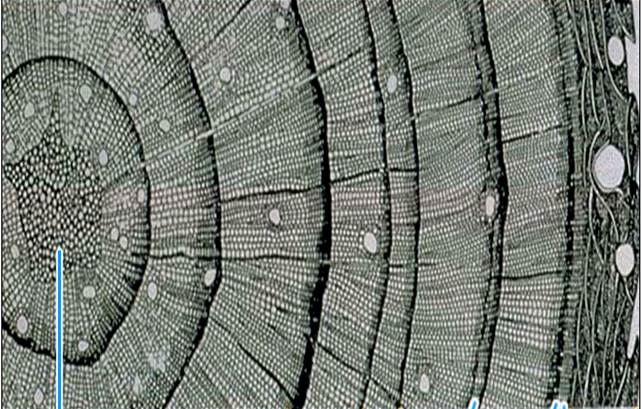 What can a tree tell us? Name two things dendrochronologists can learn from tree rings.What two things affect the ring width in tree-rings? Pretend you are a tree. Draw your cross section, using your age to represent the annual rings.